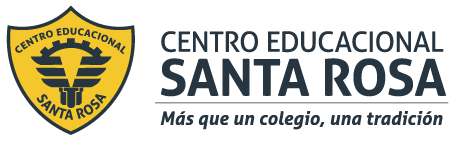 DIRECCIÓN ACADÉMICADEPARTAMENTO EDUCACION FÍSICARespeto – Responsabilidad – Resiliencia – Tolerancia Estimado estudiante:El Departamento de Ed. Física te saluda afectuosamente, te invita a que leas esta guía, practiques y respondas; recuerda que  debes guardar tus Guías en una carpeta o pegarlas en tu cuaderno de la asignatura. Una vez ingresando a clases presenciales realizaremos la retroalimentación correspondiente. Si tienes dudas puedes contactarte  con profesora  carmen.salas@censantarosa.cl INSTRUCCIONES1.- Lea  y comprende el contenido de la guía.2.-Responda, las preguntas tratadas en la guía.3.-.Investigue y práctica que danza le gustaría ejecutar.4.- Te invitamos a realizar clases vía online martes y jueves 17: 00hrs para  orientarte sobre danza que deseas ejecutar. 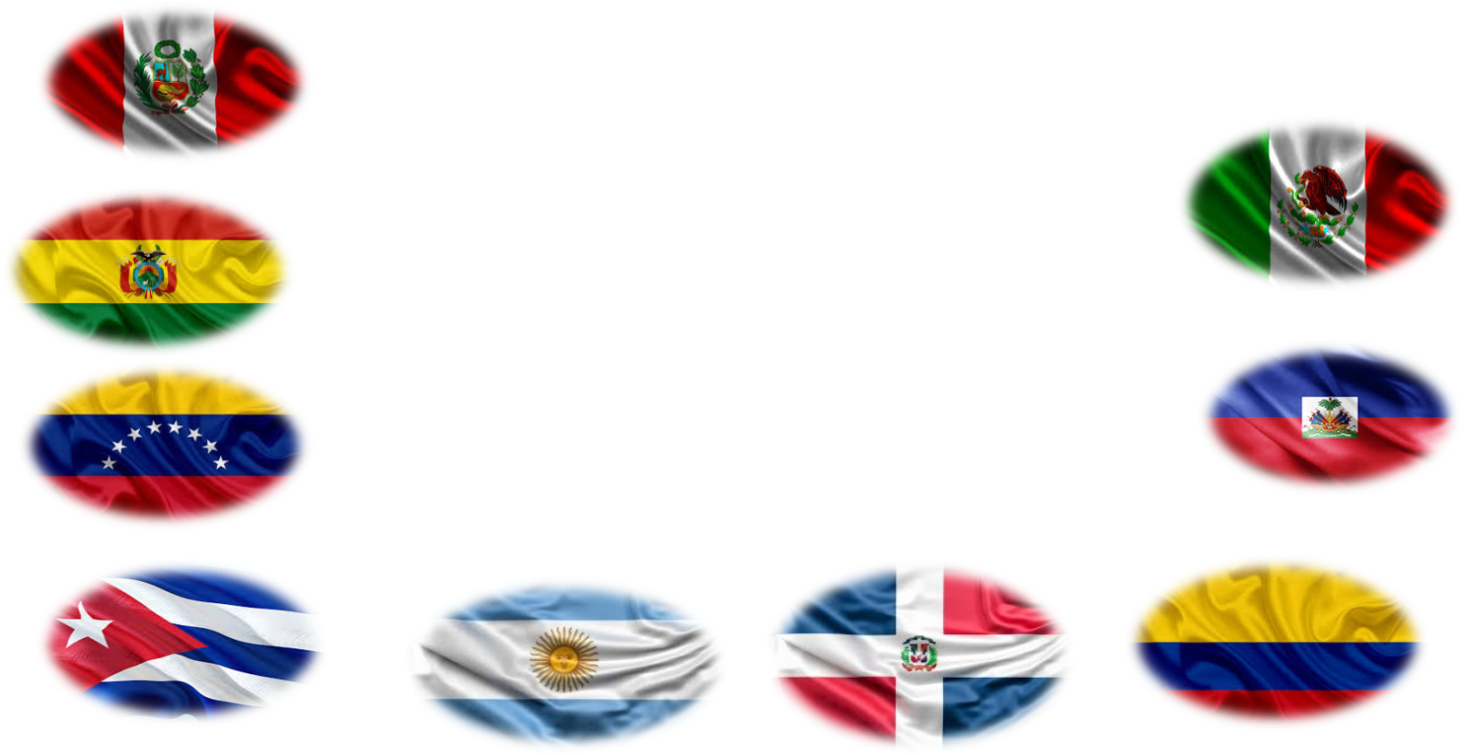 I.-     DANZAS TÍPICAS  LATINOAMERICANASII.- ACTIVIDADES: Responda las siguientes preguntas1.- ¿Cuál es  el nombre de tu danza preferida?…………………………………………………………………………………………………………………..………………………………………………………………………………………………………………….2.-Nombre tres temas de danzas caporales…………………………………………………………………………………………………………………………………………………………………………………………………………………………………………………………………………………..………………………………………………………………………………………………………………………………………..3.- Investiga y practica los pasos básicos de la danza Latino Americana  que te gustaría ejecutar.……………………………………………………………………………………………………………………………………………………………………………………………………………………………………………………………………………………III.- Complete el siguiente cuadro según tu preferencia.     RECUERDA ASISTIR A CLASES PRÁCTICAS  MARTES Y JUEVES A LAS 17:00HRS                                                              TE ESPERAMOS
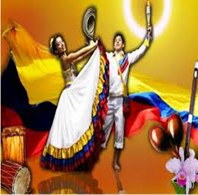   PaísDanzaPerú y Bolivia“Caporales”VenezuelaEl JoropoCubaEl Danzón"ArgentinaEl Tango”República DominicanaEl Merengue"ColombiaLa Cumbia"HaitíEl Kompa"MéxicoJarabe tapatioCaporales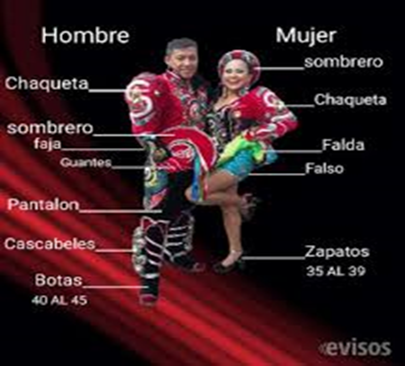 Pasos Básicos: En el caso de las mujeres ellas resaltan por su sensualidad a través del vestuario y de los movimientos de cintura y cadera, haciendo girar la pollera y levantamiento de esta, aplausos, vueltas. Los movimientos de esta danza son muy sensuales. Las damas de porte erguido llevan el ritmo con las caderas continuando la coreografía con pasos breves que marcan el compás de los bombos mientras los varones ejecutan sus movimientos demostrando mucha plasticidad.Los  varón, con las botas y cascabeles  pasos y maniobras casi acrobáticas en algunos casos y manifestándose así el armado de las figuras homogéneas, geométricas manteniendo siempre la simetría en el largo y ancho del escenarioLa Cumbia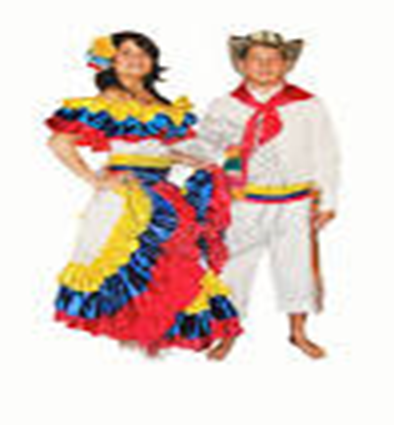 Pasos BásicosEl paso básico de la cumbia consiste de un paso hacia atrás. Este paso se ejecuta alternando el peso entre los dos pies de la siguiente manera: Transfiere el peso de tu cuerpo al lado izquierdo. Haz un paso hacia atrás con el pie derecho.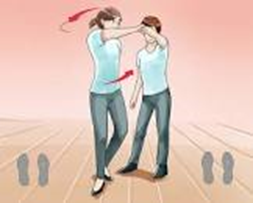 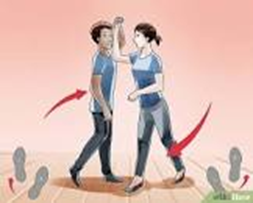 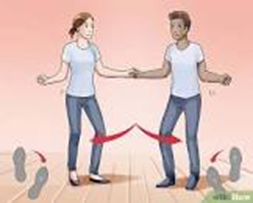 Nombre  danzaPaís Describa el vestuario Pasos básicos1